Зам.директора по УВРМАОУ «СОШ №80»Е.Ю.КудрявцеваПрактико-ориентированные подходыв преодолении школьной неуспешности в МАОУ «СОШ №80»В наши дни  причина школьной неуспешности остается актуальной. Трудности, связанные с обучением, с освоением школьных навыков - это не только внутришкольная, внутрисемейная проблема, но и проблема общественная. От нее зависит будущее каждого из граждан нашей страны в целом. Причин неуспеваемости у каждого учащегося может быть множество. И задача педагогов состоит в том, чтобы наметить пути решения проблемы школьной неуспешности, что  является принципиально важным моментом работы всего педагогического коллектива.В МАОУ «СОШ№80» основную общеобразовательную программу начального общего образования реализуют 12 учителей начальных классов. 10 из них имеют высшее педагогическое образование, 2 человека в этом году заканчивают ТГПУ, 6 имеют высшую квалификационную категорию, 3 человека -  первую, 2 учителя, являясь малоопытными  специалистами, планируют аттестацию в следующем году и 1 молодой педагог, пришедший в этом году. Педагогический стаж педагогов составляет от 5 до 30 лет. Все педагоги без исключения своевременно проходят курсы повышения квалификации, тем самым развивая и повышая свои компетенции, отвечая требованиям современной образовательной политики. Помимо курсов предметной направленности, коллеги обучаются на курсах по психологии, инклюзии, формированию функциональной грамотности, цифровой безопасности, профилактике асоциального поведения обучающихся. На данный момент все педагоги прошли обучение по обновленным ФГОС.В своей деятельности все педагоги используют элементы самых разных образовательных технологий, как традиционных, так и инновационных, которые помогают рационально организовать учебный процесс, позволяют разнообразить формы и средства обучения, повышают творческую активность обучающихся, обеспечивают развитие критического мышления, личностно-деятельностный характер усвоения знаний, стимулируют обучающихся к выбору и самостоятельному использованию различных способов выполнения заданий.Ежегодно проводя анализ работы учителей начальной школы, отмечаем, что показатели обученности и качества знаний стабильны или имеют небольшой рост:Как видим из таблицы, качество знаний обучающихся начальной школы по сравнению с прошлым учебным годом повысилось на  0,6%.Вот здесь стоит сказать, что немаловажную роль в этом играет педагогический коллектив школы. Как же наша школа старается организовать работу педагогического коллектива начальных классов и школы в целом, чтобы обеспечить успешное усвоение образования учащимися:1. Конечно же, это своевременное прохождение курсов повышения квалификации как было сказано ранее.2.Повышение педагогической квалификации учителей и совершенствование методов обучения, обеспечение преемственности в работе на уровне дошкольного - начального, начального – основного уровня образования.3.Усиление внутришкольногo  контроля директора и заместителя директора по учебно-воспитательной работе и обеспечение того, чтобы все переводимые в следующий класс учащиеся были вполне подготовленными к продолжению учения в нем.  4.Использование часов внеурочной деятельности. Организованные по запросу обучающихся и родителей курсы позволяют расширить и углубить знания по тому или иному учебному предмету, подойти к нему с творческими и исследовательскими идеями, найти нестандартное решение того или иного вопроса. Вот небольшой перечень тех курсов внеурочной деятельности, которые реализуются педагогами школы: «Я-исследователь», «Интеллектуальные лабиринты», «Читаю, думаю, понимаю», «Мы и окружающий мир», «Умное Ассорти» и др.5.Проведение с обучающимися дополнительных занятий по определенному плану для постепенного восполнения пробелов и повторения неусвоенного материала; в связи с этим индивидуализируются домашние задания для самостоятельной работы по повторению. Педагоги школы регулярно проводят такие занятия.6.Соблюдение оздоровительных мер. Это, естественно, использование здоровье сберегающих технологий в образовательном процессе, это индивидуальный подход к дозировке учебной нагрузки в соответствии с силами обучающегося, это регулярная работа классных руководителей с родителями по нормализации быта и режима детей. Проведение дней здоровья, внеурочной деятельности спортивной направленности.7.Взаимная связь учителей всех классов (взаимное посещение уроков, совместный анализ контрольных работ, совместные методические совещания и взаимная консультация для выработки согласованных мер предупреждения и преодоления неуспеваемости отдельных учащихся, работа совета по профилактике).Для эффективного процесса преодоления трудностей в учебной деятельности школьника необходима интенсивная совместная работа со специалистами - это психолог, учитель-логопед, взаимодействие администрации школы, педагогов, родителей, и, как следствие, участие родителей в процессе коррекции.8.Использование воспитательных мер: стимулирование интереса к изучению данного предмета и использование в этих целях разных форм внеклассной работы; привитие сознательного отношения к его изучению и чувства ответственности перед коллективом за свою успеваемость; укрепление воли учащегося к преодолению встретившихся трудностей усвоения данного предмета. Проведение конкурса «Класс года», одним из критериев которого является качество успеваемости. 9.Использование возможностей дополнительного образования. Реализуется программа технической направленности «Образовательная робототехника». 10.Стимулирование обучающихся в конце года, т.е. мотивация на успешное завершение учебного года. Поощрение грамотами хорошистов и отличников, размещение фото на доске почета, а также чествование на общешкольной линейке.Таким образом, все вышеперечисленные действия способствуют устранению педагогических и психологических причин неуспешности у школьников в учебном процессе. В зависимости от причин отставания в учебе и неуспеваемости практическая работа учителя по ее преодолению может быть самой разнообразной. И здесь на первый план выходят те подходы и технологии, которые наши учителя используют в своей работе. Так, например, идеи технологии личностно-ориентированного обучения наши учителя  с успехом применяют в своей работе. Нельзя обойти стороной и Системно-деятельностный подход, который предполагает: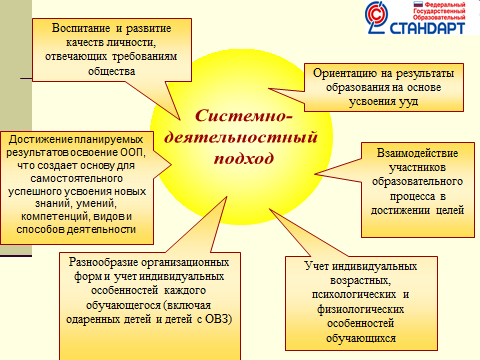 Подробнее остановлюсь на технологии проблемного обучения, при которой учителя на своих уроках сознательно создают ситуацию дискомфорта в познавательной деятельности учащихся: ставят вопросы, на которые нет готового ответа, сталкивают разные точки зрения, таким образом создавая проблемную ситуацию. Обучающиеся, находясь в ситуации исследователей, пытаются самостоятельно находить и критически оценивать способы решения возникающих перед ними задач. Методы обученияЧастично-поисковый (эвристический) метод обучения.Суть метода заключается в том, что учащиеся решают проблему под руководством учителя, выполняют самостоятельно некоторые этапы поисковой деятельности. Учитель организует поиск новых знаний, а ученики под его руководством самостоятельно рассуждают, анализируют, сравнивают, обобщают, делают выводы и т.п. Результаты обобщения представляются в виде:-сформулированного правила, свойства, определения, вывода;-модели, схемы, таблицы;-памятки-алгоритма и т.п.Наши учителя в своей работе используют следующие варианты частично-поискового метода:Эвристическая беседа. Она состоит из серии взаимосвязанных вопросов, каждый из которых является шагом на пути к решению проблемы. Учитель, задавая эти вопросы или организуя наблюдения и анализ материала, подводит учащихся к открытию какой-либо закономерности, формулировки, понятия и т.д.Расчленение сложной задачи на серию доступных подзадач, каждая из которых облегчает приближение к решению основной задачи.Выполнение учениками отдельных шагов поиска. Педагог учит детей видеть проблему, предлагая задавать вопросы. Или требует построить самостоятельно найденное доказательство. Можно предложить детям высказывать предположения, выдвигать гипотезы, делать выводы из представленных фактов и т.п.Пример взаимодействия педагога с младшими школьниками в условиях применения частично-поискового метода:Исследовательский метод обучения.Суть метода заключается в организации самостоятельной поисковой творческой деятельности учащихся по решению новых для них проблем. Под руководством учителя обычно только формулируется проблема, а остальной процесс поиска дети осуществляют сами, работая индивидуально или по микрогруппам. Выполняя задания, теоретические и практические исследования, школьники нередко сами формулируют учебную проблему, а затем сами выдвигают гипотезу ее решения, осуществляют поиск и приходят к окончательному результату. Они самостоятельно раскрывают сущность нового понятия или способа деятельности.Наши учителя, в рамках исследовательского метода, работают в следующей последовательности:Под руководством учителя определяется задача, которую нужно решить, ставится проблемаУченики работают над задачей по микрогруппам, обсуждают способы решения задачи (проблемы), оформляют решение на листах бумаги в виде модели, схемы, алгоритма, таблицы, рисунка и т.п.Представители микрогрупп выходят к доске для обоснования своего решения.Организуется межгрупповое взаимодействие. Обсуждение завершается выбором правильного (или оптимального) варианта решения задачи (проблемы). На этом этапе нужно следить, чтобы учебный диалог учащихся не был подменен фронтальной беседой.С чего же начинать свою работу по преодолению неуспешности детей? С диагностики. Мы уверены, что продуктивную коррекцию неуспеваемости можно организовать лишь тогда, когда понимаешь, почему ребенок не может справиться с учебными заданиями. Такой подход позволяет учителям выстроить индивидуальную работу с каждым неуспевающим школьником. И конечно, нужно привлекать психолога и логопеда, чтобы совместно с ними составлять комплекс работы с детьми. Для этого наши учителя в своей работе реализуют программу внеурочной деятельности «Путь к успеху», где кроме предметных заданий, есть различные упражнения, направленные на развитие памяти, внимания, речи и др.Очень важно вызвать интерес у детей, увлечь их. На уроках учителя применяет различные методы и средства обучения. Эффективно при работе с неуспевающими учениками опираться на чувственное восприятие, использовать наглядность, включать практическую деятельность. Это, на наш взгляд, является более чем уместным в начальных классах, потому что дети познают мир и усваивают информацию поначалу через наглядный пример, через практическое действие. Используют учителя  прием «Консультант», где сильные ученики помогают слабым. При групповой форме работы детей разбивают на группы: слабые, средние и сильные. Каждой группе дается свое задание, кроме того сильные дети помогают более слабым. Эти группы временные, поэтому слабый ученик, после того как усвоит материал, может перейти в группу к средним, а потом и к сильным. Работа в группах строится по-разному, одни выполняют творческие задания, у других учащихся деятельность репродуктивная, а у самых слабых – копирующая. По мере овладения более простой деятельностью, дети переходят к более сложной. Так же учителя использует разноуровневые задания на уроках, усложняют и упрощают задания в зависимости от возможностей ребёнка. Это очень хороший прием, так как он позволяет избавиться от ощущения собственной неуспешности. На каждом уроке учитель помогает ученикам разрешить любую трудность, которая встанет на их пути, ничего не должно остаться непонятным. Важно не  давить на детей, чтобы дети чувствовали себя комфортно, верили, что у них все получится. Ведь главная цель учителя - создать мотивацию у учащихся, что бы у них проснулся интерес к учебе. Да, конечно же, можно усадить детей за парты, добиться хорошей дисциплины. Но без пробуждения интереса, без внутренней мотивации - реального усвоения знаний не произойдёт. Мотивация зависит не только от учеников, но и от содержания и организации учебной деятельности. Кроме того нужно использовать практические методы, так как через практическую деятельность материал усваивается лучше.Метод проектов. Он позволяет создать  условия для самовыражения и успеха обучающихся, реализовать их творческий потенциал, способствует формированию у школьников таких ценных качеств, как самостоятельность, ответственность, критичность и требовательность к себе и другим, настойчивость в достижении поставленной цели. Обучающиеся являются активными участниками учебного процесса, а не пассивными потребителями готовой информации. Работая над проектом, они получают необходимые знания и умения для освоения стремительно нарастающего потока информации, ориентации в нем, анализа и систематизации найденного материала. Задача учителя поддержать детей в их начинаниях работы над проектом. Со своими проектами обучающиеся выступают на научно-практической конференции «Ломоносовские чтения», которые ежегодно проходят у нас в школе.Еще одним из подходов по решению проблемы школьной неуспешности, является работа с родителями. Причем мы не просто говорим им о трудностях их детей, а пытаемся организовать сотрудничество, включить их в совместную работу по преодолению неуспеваемости. Мы проводим консультации по выполнению домашних заданий, где родители могут задать интересующие их вопросы, как по содержанию, так и по организации домашней работы, организуем родительский всеобуч, объясняя как лучше помочь детям при выполнении домашней работы. Мы считаем, это что правильно, так как в начальных классах дети и родители единое целое. Обобщая все вышеизложенное, мы считаем, что сможет или не сможет ученик быть успешным, зависит от учителя. Если учитель заинтересован в решении проблемы, если он хочет помочь детям, которым трудно учиться, если он небезразличен и постоянно ищет новые приемы работы, то проблема неуспеваемости будет решена, ведь небезразличие учителя - это важнейшее условие преодоления школьной неуспешности.Но, какие бы методики и технологии преодоления отставания в учебе и неуспеваемости ни применялись, педагог всегда должен помнить о значении благожелательного отношения к отстающим в учебе детям. Учитель обязан быть с ними уравновешенным, терпимым, проявлять педагогический такт и веру в возможности преодоления учеником трудностей в обучении.И в заключение хотелось бы сказать, что мы учим и воспитываем подрастающее поколение. Оно учит и воспитывает нас. В этом - диалектика взаимоотношений между поколениями, закон этих взаимоотношений. Растить человека и расти вместе с ним.2018-20192019-20202020-20212021-202264%65%64%64,6%+-На уроке широко используются проблемные методы обучения (частично-поисковый, исследовательский). Организована поисковая, исследовательская деятельность учащихсяНа уроке преобладают традиционные методы обучения (объяснительно-иллюстративный, репродуктивный). Деятельность учащихся носит преимущественно репродуктивный характер.Деятельность учителяДеятельность учащихсяСоздание проблемной ситуации с помощью проблемной задачи, вопроса и т.п.Принятие проблемной ситуацииФормулирование проблемыФормулирование проблемыРуководство выдвижением гипотезВыдвижение гипотез, т.е. высказывание возможных вариантов решения проблемыРуководство поисковой деятельностью учащихсяПоисковая деятельность: анализ возможных способов решения проблемы, проверка гипотез и т.п.Формулирование выводов, обобщений, т.е. достижение результатов поисковой деятельности («открытие» новых знаний, способов действий и т.п)Формулирование выводов, обобщений, т.е. достижение результатов поисковой деятельности («открытие» новых знаний, способов действий и т.п)Подбор упражнений по применению новых знаний или способов действий на практике, руководство выполнение этих упражнений.Выполнение упражнений по применению новых знаний или способов действий на практике.Включение самостоятельно приобретенных знаний в систему уже имеющихся и их применение к решению учебных и жизненных задач.